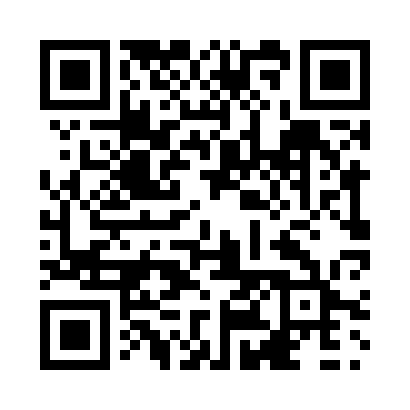 Prayer times for Anaconda, British Columbia, CanadaMon 1 Apr 2024 - Tue 30 Apr 2024High Latitude Method: Angle Based RulePrayer Calculation Method: Islamic Society of North AmericaAsar Calculation Method: HanafiPrayer times provided by https://www.salahtimes.comDateDayFajrSunriseDhuhrAsrMaghribIsha1Mon5:006:3112:585:277:278:582Tue4:576:2912:585:287:289:003Wed4:556:2712:585:297:309:024Thu4:536:2412:575:307:319:045Fri4:506:2212:575:317:339:056Sat4:486:2012:575:327:349:077Sun4:456:1812:575:337:369:098Mon4:436:1612:565:347:379:119Tue4:406:1412:565:357:399:1310Wed4:386:1212:565:367:409:1511Thu4:356:1012:565:377:429:1712Fri4:336:0812:555:387:439:1913Sat4:306:0612:555:397:459:2114Sun4:286:0412:555:417:469:2315Mon4:256:0212:555:427:489:2516Tue4:236:0012:545:427:499:2717Wed4:205:5812:545:437:519:2918Thu4:185:5612:545:447:539:3119Fri4:155:5412:545:457:549:3320Sat4:135:5212:535:467:569:3521Sun4:105:5012:535:477:579:3722Mon4:085:4912:535:487:599:3923Tue4:055:4712:535:498:009:4224Wed4:035:4512:535:508:019:4425Thu4:015:4312:535:518:039:4626Fri3:585:4112:525:528:049:4827Sat3:565:3912:525:538:069:5028Sun3:535:3812:525:548:079:5229Mon3:515:3612:525:558:099:5530Tue3:485:3412:525:568:109:57